(right click and save logo as picture)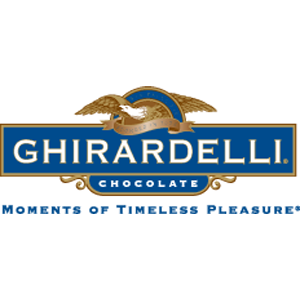 Enjoy holiday treats from Ghirardelli for less with 20% off $100. Sign in to your member site and save!